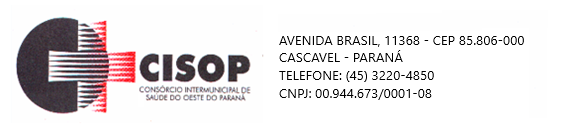                               HOMOLOGAÇÃO DE PROCESSOHomologação do Julgamento proferido pelo Pregoeiro do CISOP, do Processo Licitatório no tipo Pregão Eletrônico nº 90/2022, dando outras providências.   O PRESIDENTE DO CISOP, no uso de suas atribuições legais;R E S O L V EFica homologado o julgamento proferido pelo Pregoeiro do CISOP, nomeado pela Portaria nº 11 de 11/03/2022, sobre o Processo de Licitação do tipo Pregão Eletrônico nº 90/2022, que tem por objeto a AQUISIÇÃO MATERIAL DE EXPEDIENTE, em favor da(s) empresa(s) abaixo relacionada, tudo conforme o constante no Mapa Comparativo de Preços (na Deliberação), que fica fazendo parte indissolúvel desta RESOLUÇÃO.Pelo presente, ficam intimados os participantes da licitação supramencionada, da decisão estabelecida nesta RESOLUÇÃO.Esta RESOLUÇÃO entrará em vigor na data de sua publicação, revogadas as disposições em contrário.Cascavel, PR 26 de janeiro de 2023_______________________________                      VLADEMIR ANTONIO BARELLA                    PresidenteA.R.SCHUSTER PAPEISPOLEX COMERCIAL LTDAA & H SOLUÇÕES INTEGRADAS - EIRELIDICAPEL PAPEIS E EMBALAGENS LTDA